от 25 января 2023 года										  № 67О внесении изменений в постановление администрации городского округа 
город Шахунья Нижегородской области от 05.05.2015 № 563 «О создании межведомственной комиссии в сфере потребительского рынка и услуг на территории городского округа город Шахунья Нижегородской области»В связи с кадровыми изменениями, администрация городского округа город Шахунья Нижегородской области  п о с т а н о в л я е т :1. В постановление администрации городского округа город Шахунья Нижегородской области от 05.05.2015 № 563 «О создании межведомственной комиссии в сфере потребительского рынка и услуг на территории городского округа город Шахунья Нижегородской области» (с изменениями, внесенными постановлениями от 05.06.2015 № 691, от 24.07.2015 № 873, от 23.09.2015 № 1088, от 03.02.2016 № 149, от 13.04.2017 № 454, от 22.12.2017 № 1760, от 04.04.2019 № 351, от 24.03.2020 № 276, от 02.12.2020 № 1135, от 25.01.2021 № 73, от 05.04.2021 № 360, от 01.12.2021 № 1372, от 09.09.2022 № 1014) внести следующие изменения:1.1 Изложить должность Елькина Олега Анатольевича в новой редакции: «Начальник отдела муниципального имущества и земельных ресурсов городского округа город Шахунья Нижегородской области».1.2 Изложить должность Горевой Натальи Александровны в новой редакции: «Начальник отдела архитектуры и капитального строительства администрации городского округа город Шахунья Нижегородской области».2. Управлению делами администрации городского округа город Шахунья Нижегородской области обеспечить размещение настоящего постановления на официальном сайте администрации городского округа город Шахунья Нижегородской области и в газете «Знамя труда».3. Настоящее постановление вступает в силу с момента его опубликования на официальном сайте администрации городского округа и в газете «Знамя труда».И.о. главы местного самоуправлениягородского округа город Шахунья						         С.А.Кузнецов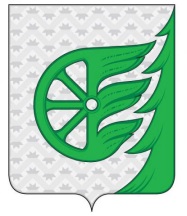 Администрация городского округа город ШахуньяНижегородской областиП О С Т А Н О В Л Е Н И Е